UCHWAŁA NR …………………./2017 RADY MIEJSKIEJ W SKARYSZEWIEz dnia …………….2017 r.w sprawie zmiany uchwały w sprawie Regulaminu utrzymania czystości i porządku                       na terenie Miasta i Gminy SkaryszewNa podstawie art. 18 ust. 2 pkt. 15 ustawy z dnia 8 marca 1990 r. o samorządzie gminnym (Dz. U. z 2016r., poz. 446 i 1579) oraz art. 4 ust. 1 ustawy z dnia 13 września 1996 r. o utrzymaniu czystości i porządku w gminach (Dz. U. z 2016 r. poz. 250,                        1250 , 1920 i 1020),  uchwala się:§ 1. W załączeniu do Uchwały Nr XVII/137/2016 Rady Miejskiej w Skaryszewie z dnia                      30 sierpnia 2016 r. w sprawie Regulaminu utrzymania czystości i porządku na terenie Miasta                          i Gminy Skaryszew wprowadza się następujące zmiany:1. W § 2 ust. 1 otrzymuje brzmienie: ,, 1. Właściciele nieruchomości prowadzą selektywne zbieranie następujących rodzajów odpadów powstających w gospodarstwach domowych:1) przeterminowanych leków i chemikaliów;2) zużytych baterii i akumulatorów;3) mebli i innych odpadów wielkogabarytowych;4) odpadów budowlanych i rozbiórkowych stanowiących odpady komunalne;5) zużytego sprzętu elektrycznego i elektronicznego;6) zużytych opon;7) szkła bezbarwnego i kolorowego;8) bioodpadów;9) papieru i tektury;10) odpadów zielonych;11) opakowań wielomateriałowych;12) metali;13) tworzywa sztucznego;14) niesegregowanych odpadów komunalnych pozostałych.	”2 . W § 3 ust. 1 otrzymuje brzmienie: ,, 1. Właściciele nieruchomości położonych wzdłuż chodników znajdujących                               się bezpośrednio przy granicy nieruchomości zapewniają utrzymanie czystości poprzez uprzątnięcie błota, śniegu, lodu i innych zanieczyszczeń z tych chodników służących do użytku publicznego, w sposób jak najmniej uciążliwy dla osób korzystających tak, aby nie utrudniać swobodnego przejścia lub przejazdu.’’3 . W § 8 ust. 3 i 4 otrzymują brzmienie:,,  3. Właściciele punktów handlowych i usługowych, przy których zlokalizowane                          są pojemniki służące do obsługi tych punktów powinni usuwać z nich odpady codziennie.        4. Właściciele nieruchomości wyposażonych w zbiorniki bezodpływowe powinni opróżniać je z częstotliwością zapewniającą niedopuszczenie do ich przepełnienia bądź wylewania na powierzchnię terenu; przyjmuje się, że pojemność zbiorników powinna wystarczyć na opróżnianie ich nie częściej niż raz w tygodniu.’’4 . W § 9 ust. 2 otrzymuje brzmienie: ,, 2. W budynkach wielorodzinnych, gęstej zabudowie jednorodzinnej oraz strefie przemysłowej nie prowadzi się hodowli oraz utrzymywania zwierząt domowych w sposób stwarzający znaczne uciążliwości dla mieszkańców lub prowadzonej działalności gospodarczej.”5 . W § 12 ust. 1. otrzymuje brzmienie: ,, 1. Właściciele terenów zabudowanych budynkami mieszkalnymi wielorodzinnymi, budynkami użyteczności publicznej lub budynkami zamieszkania zbiorowego przeprowadzają deratyzację dwukrotnie w ciągu roku: I termin - 15 marca do 15 kwietnia, II termin -                       15 października do 31 października.”§  2.  Wykonanie uchwały powierza się Burmistrzowi. § 3. Uchwała wchodzi w życie po upływie 14 dni od dnia ogłoszenia w Dzienniku Urzędowym Województwa Mazowieckiego.U Z A S A D N I E N I EW związku z wejściem w życie w dniu 1 lutego 2015 r. ustawy z dnia 28 listopada 2014 roku o zmianie ustawy o utrzymaniu czystości i porządku w gminach                                 oraz niektórych innych ustaw (Dz. U. z 2015 r., poz. 87), Rada Miejska w Skaryszewie była zobowiązana do podjęcia nowej uchwały w sprawie Regulaminu utrzymania czystości i porządku na terenie Miasta i Gminy Skaryszew – uwzględniającej zmiany wprowadzone w/w ustawą. Przedmiotowa uchwała została uchwalona dnia 30 sierpnia 2016 r. Podjęcie nowej regulacji zmieniającej zapisy Uchwały Nr NVII/137/2016 z dnia                  30 sierpnia 2016 roku w sprawie Regulaminu utrzymania czystości i porządku na terenie Miasta i Gminy Skaryszew jest konieczne w celu uniknięcia wykroczenia poza elementy obligatoryjne regulaminu określone szczegółowo w art. 4 ust. 2 ustawy                  o utrzymaniu czystości i porządku w gminach, a elementy owe mają charakter wyczerpujący i niedopuszczalna jest wykładnia rozszerzająca (wyrok Naczelnego Sądu Administracyjnego z dnia 8 listopada 2012 r., sygn. akt II OSK 2012/12). Konieczność zmiany zapisów Regulaminu utrzymania czystości i porządku                              na terenie Miasta i Gminy Skaryszew wynika także z użytych w nim w pierwotnej wersji wyrażeń mających charakter nakazowy lub zakazowy, które nie powinny mieć zastosowania. Wojewódzki Sąd Administracyjny w Łodzi w wyroku z dnia 8 września 2009 roku, sygn. akt SA/Łd 549/15 stwierdził: ,, Na wprowadzenie bezwzględnych zakazów regulacja art. 4 u.c.p.g. nie zezwala.’’ Biorąc powyższe pod uwagę należy zmienić treść niektórych zapisów w przedmiotowym regulaminie, w taki sposób,                                        aby nie naruszały przepisów zawartych w art. 4 u.c.p.g. 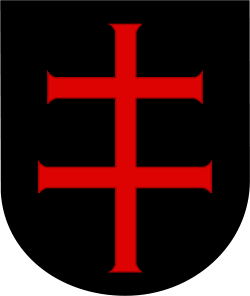 REGULAMIN  UTRZYMANIA  CZYSTOŚCI  I  PORZĄDKUNA  TERENIE  MIASTA  I  GMINY SKARYSZEWSkaryszew 2016Załącznik do Uchwały Nr XVII/137/2016 z dnia 30 sierpnia 2016 r.Rady Miejskiej w SkaryszewieREGULAMIN UTRZYMANIA CZYSTOŚCI I PORZĄDKUNA TERENIE MIASTA I GMINY SKARYSZEWROZDZIAŁ IPostanowienia ogólne§ 1.1. Regulamin utrzymania czystości i porządku, zwany dalej Regulaminem, określa szczegółowe zasady utrzymania czystości i porządku na terenie na terenie Miasta i Gminy Skaryszew.2. Pojęcia i określenia użyte w Regulaminie należy rozumieć zgodnie z obowiązującymi przepisami.ROZDZIAŁ IIWymagania w zakresie utrzymania czystości i porządku na terenie nieruchomości§ 2.1. Właściciele nieruchomości zobowiązani są do prowadzenia selektywnego zbierania następujących rodzajów odpadów powstających w gospodarstwach domowych:1) przeterminowanych leków i chemikaliów;2) zużytych baterii i akumulatorów;3) mebli i innych odpadów wielkogabarytowych;4) odpadów budowlanych i rozbiórkowych stanowiących odpady komunalne;5) zużytego sprzętu elektrycznego i elektronicznego;6) zużytych opon;7) szkła bezbarwnego i kolorowego;8) bioodpadów;9) papieru i tektury;10) odpadów zielonych;11) opakowań wielomateriałowych;12) metali;13) tworzywa sztucznego;14) niesegregowanych odpadów komunalnych pozostałych.	§ 3.1. Właściciele nieruchomości położonych wzdłuż chodników znajdujących się bezpośrednio przy granicy nieruchomości mają obowiązek uprzątnięcia błota, śniegu, lodu                    i innych zanieczyszczeń z tych chodników służących do użytku publicznego, w sposób jak najmniej uciążliwy dla osób korzystających tak, aby nie utrudniać swobodnego przejścia lub przejazdu.§ 4. 1. Mycie pojazdów mechanicznych poza myjniami może odbywać się na terenie nieruchomości pod warunkiem, że powstające ścieki odprowadzane są do kanalizacji lub gromadzone w sposób umożliwiający ich usunięcie zgodnie z przepisami o utrzymaniu czystości i porządku w gminach. Ścieki te nie mogą być odprowadzane do zbiorników wodnych lub do gruntu.2. Naprawy pojazdów mechanicznych poza warsztatami naprawczymi mogą być przeprowadzane w obrębie nieruchomości pod warunkiem, że:1) teren będzie zabezpieczony przed przedostawaniem się płynów samochodowych                        do środowiska;2) powstające odpady będą gromadzone w urządzeniach do tego przeznaczonych;3) naprawa nie będzie powodowała uciążliwości dla właścicieli sąsiednich nieruchomości.§ 5. 1. Prowadzenie selektywnego zbierania odpadów polega na gromadzeniu odpadów                     w podziale na co najmniej trzy frakcje tj. „ opakowaniowe”, „ bioodpady ”                                  i „ zmieszane”.  2. Właściciel nieruchomości prowadzący selektywną zbiórkę odpadów komunalnych winien gromadzić je w następujący sposób:opakowaniowe: papier i tektury ( w tym opakowania, gazety, czasopisma itp.), metal, tworzywa sztuczne, szkło i odpady opakowaniowe ze szkła w podziale na szkło bezbarwne                  i kolorowe, opakowania wielomateriałowe – w pojemnikach lub workach;bioodpady: ulegające biodegradacji odpady z ogrodów i parków, spożywcze i kuchenne                             z gospodarstw domowych, gastronomii, zakładów zbiorowego żywienia, jednostek handlu detalicznego;zmieszane: wszystkie inne odpady, które pozostają po wysortowaniu odpadów komunalnych;3. Przeznaczone do selektywnego zbierania opakowania po żywności i inne, które uległy zabrudzeniu należy przed złożeniem do worka dokładnie opróżnić.4. Z odpadów opakowaniowych posiadających zakrętki należy je odkręcić; można                     je ponownie zakręcić po uprzednim zgnieceniu, tak by zachowały zmniejszoną objętość.5. Opróżnione opakowania należy, jeśli rodzaj materiału na to pozwala, trwale zgnieść przed złożeniem do worka.6. Do pojemników i worków do selektywnej zbiórki nie należy wrzucać opakowań                         z zawartością, np. żywnością, wapnem, cementem, kalki technicznej, prospektów, foliowanych i lakierowanych katalogów, ceramiki (porcelana, naczynia typu arco, talerze, doniczki), luster, szklanych opakowań farmaceutycznych i chemicznych z pozostałościami zawartości, szkła budowlanego (szyby okienne, szkło zbrojone), szyb samochodowych, tworzyw sztucznych pochodzenia medycznego, mokrych folii, opakowań i butelek po olejach i smarach, puszek i pojemników po farbach i lakierach, opakowań po środkach chwastobójczych i owadobójczych, metali łączonych z innymi materiałami np. gumą.ROZDZIAŁ IIIRodzaje i minimalna pojemność pojemników i worków przeznaczonych                         do zbierania odpadów komunalnych na terenie nieruchomości oraz na drogach publicznych, warunki rozmieszczenia tych pojemników i ich utrzymania                                       w odpowiednim stanie sanitarnym, porządkowym i technicznym§ 6.1. Określa się rodzaje i minimalną pojemność pojemników i worków przeznaczonych do zbierania odpadów komunalnych na terenie nieruchomości oraz na drogach publicznych:            a)  kosze uliczne o pojemności od 10 do 60 l, pojemniki na odpady o pojemności 120 l, 240 l, 1100 l, 7000 lworki o pojemności od 60l, 120 l, 160 l, 240 l2. Kosze, pojemniki, worki i kontenery muszą spełniać wymagania, wynikające                          z przepisów powszechnie obowiązujących.3. Kosze, pojemniki, worki i kontenery powinny posiadać oznaczenie określonego rodzaju odpadów w nich gromadzonych.4. Odpady komunalne należy gromadzić w pojemnikach i workach, uwzględniając następujące normy:a)  30 l – na osobę w budynkach mieszkalnych jednorodzinnych i wielorodzinnych, jednak co najmniej jeden pojemnik 60 l na nieruchomość;b) dla budynków użyteczności publicznej, poza wymienionymi niżej – 4 l na każdego pracownika  oraz 1,0 l na każdego interesanta, klienta lub odwiedzającego,  dla szkół wszelkiego typu - 4 l na każdego ucznia, studenta i pracownika,c) dla żłobków i przedszkoli - 4 l na każde dziecko i pracownika,d) dla lokali handlowych - 60 l na każde 10 m2 powierzchni całkowitej, jednak co najmniej jeden pojemnik o pojemności 120 l na lokal,e) dla punktów handlowych poza lokalem - 60 l na każdego zatrudnionego, jednak co najmniej jeden pojemnik o pojemności 120 l na każdy punkt,f) dla lokali gastronomicznych - 20 l na jedno miejsce konsumpcyjne, dotyczy to także miejsc              w tzw. ogródkach zlokalizowanych na zewnątrz lokalu, jednak co najmniej jeden pojemnik                   o pojemności 120 l na każdy punkt ,g) dla ulicznych punktów szybkiej konsumpcji– co najmniej jeden pojemnik o pojemności 120 l,h) dla zakładów rzemieślniczych, usługowych i produkcyjnych w odniesieniu do pomieszczeń biurowych i socjalnych - pojemnik o pojemności 120 l na każdych 10 pracowników, i) dla domów opieki, koszar, szpitali, internatów, hoteli 40 l na jedno łóżko,j) dla ogródków działkowych w okresie sezonu tj. od 1 marca do 31 października 120 l na każdą działkę każdego roku, zaś 10 l poza tym okresem;k) w przypadku lokali handlowych i gastronomicznych, dla zapewnienia czystości wymagane jest również ustawienie na zewnątrz, poza lokalem, co najmniej jednego pojemnika                        30 l na odpady.3. Określa się rodzaje pojemników przeznaczonych do zbierania odpadów na terenach przeznaczonych do użytku publicznego :1) na chodnikach, przystankach komunikacji publicznej, w parkach :a) kosze uliczne o pojemności od 10 do 60 l,   b) rozmieszczenie koszy dostosowane będzie do potrzeb wynikających z natężenia ruchu,§ 7. Utrzymanie koszy, pojemników i kontenerów w odpowiednim stanie sanitarnym, porządkowym i technicznym, powinno być realizowane na bieżąco z zachowaniem przepisów powszechnie obowiązujących, w szczególności poprzez okresowe ich mycie i zapewnienie szczelności.ROZDZIAŁ IVCzęstotliwości i sposoby pozbywania się odpadów komunalnych i nieczystości ciekłych          z terenu nieruchomości oraz z terenów przeznaczonych do użytku publicznego§ 8. 1.Odbieranie odpadów komunalnych od właścicieli nieruchomości odbywa się zgodnie z Harmonogramem odbioru odpadów  komunalnych na terenie Miasta i Gminy Skaryszew, który stanowi załącznik nr 1 do niniejszego regulaminu . 2.Ustala się częstotliwość usuwania odpadów komunalnych z terenów przeznaczonych                       do użytku publicznego:w mieście w centrum w okresie sezonu trwającego od początku maja do końca września – codziennie;w mieście w centrum jak wyżej poza sezonem – dwa razy w tygodniu;w mieście poza centrum – raz w tygodniu;na obszarach wiejskich – raz na dwa tygodnie;niezależnie od częstotliwości opróżniania koszy ulicznych określonej wyżej, zarządzający obszarem mają obowiązek nie dopuścić do przepełnienia koszy ulicznych i wysypywania odpadów na ziemię3.Właściciele punktów handlowych i usługowych, przy których zlokalizowane                       są pojemniki służące do obsługi tych punktów są zobowiązani usuwać z nich odpady codziennie.4.Właściciele nieruchomości wyposażonych w zbiorniki bezodpływowe są zobowiązani opróżniać je z częstotliwością zapewniającą niedopuszczenie do ich przepełnienia bądź wylewania na powierzchnię terenu; przyjmuje się, że pojemność zbiorników powinna wystarczyć na opróżnianie ich nie częściej niż raz w tygodniu.5. W dniu odbioru odpadów komunalnych właściciel nieruchomości winien zapewnić możliwość dostępu do pojemnika (worka) umieszczając go poza ogrodzeniem nieruchomości, w miejsce umożliwiające swobodny do niego dojazd. Wjazd na teren nieruchomości pojazdów podmiotu uprawnionego w celu odbioru odpadów komunalnych odbywa się na prośbę właściciela nieruchomości.ROZDZIAŁ VObowiązki osób utrzymujących zwierzęta domowe, mających na celu ochronę przed zagrożeniem lub uciążliwością dla ludzi oraz przed zanieczyszczeniem terenów przeznaczonych do wspólnego użytku§ 9. 1. Osoby utrzymujące zwierzęta domowe są zobowiązane do zachowania bezpieczeństwa i środków ostrożności, zapewniających ochronę przed zagrożeniem                          lub uciążliwością dla ludzi oraz przed zanieczyszczeniem terenów przeznaczonych do użytku publicznego, ponoszą też pełną odpowiedzialność za zachowanie tych zwierząt.2. W budynkach wielorodzinnych, gęstej zabudowie jednorodzinnej oraz strefie przemysłowej zabrania się hodowli oraz utrzymywania zwierząt domowych w sposób stwarzający znaczne uciążliwości dla mieszkańców lub prowadzonej działalności gospodarczej.§ 10. 1. Zasady postępowania z bezdomnymi zwierzętami na terenie miasta i gminy reguluje odrębna uchwała Rady Miejskiej w Skaryszewie  w sprawie wyłapywania bezdomnych zwierząt.	ROZDZIAŁ VIWymagania odnośnie utrzymywania zwierząt gospodarskich na terenach wyłączonych                         z produkcji rolniczej§ 11.1. Dopuszcza się utrzymywanie zwierząt gospodarskich na terenach wyłączonych                                z produkcji rolniczej.	2. Utrzymywanie zwierząt gospodarskich na terenach wyłączonych z produkcji rolniczej powinno być prowadzone w taki sposób, aby nie pogarszało warunków zdrowotnych, sanitarnych i porządkowych otoczenia oraz nie powodowało zanieczyszczenia powietrza, gleby i wody.ROZDZIAŁ VIIWyznaczanie obszarów podlegających obowiązkowej deratyzacji i terminy                       jej przeprowadzania.                                        § 12.1. Właściciele terenów zabudowanych budynkami mieszkalnymi wielorodzinnymi, budynkami użyteczności publicznej lub budynkami zamieszkania zbiorowego zobowiązani są do przeprowadzania deratyzacji dwukrotnie w ciągu roku:                      I termin - 15 marca do 15 kwietnia, II termin - 15 października do 31 października.Załącznik nr 1 do Regulaminu utrzymania czystości i porządku ma terenie Miasta i Gminy SkaryszewHARMONOGRAM ODBIORU ODPADÓW KOMUNALNYCH                   NA TERENIE MIASTA I GMINY SKARYSZEWOdpady komunalne zmieszane:co dwa tygodnie na terenie całej gminyOdpady komunalne „opakowaniowe”:raz w miesiącu na terenie całej gminyBioodpady:co dwa tygodnie na terenie całej gminyOdpady wielkogabarytowe – raz w roku w systemie „ u źródła „ na terenie całej gminy                        lub  w punkcie selektywnego zbierania odpadówOdpady elektryczne i elektroniczne – raz w roku w systemie „ u źródła „                                       lub  w punkcie selektywnego zbierania odpadówPrzeterminowane leki - w punkcie selektywnego zbierania odpadów oraz                                           w wyznaczonych aptekach i sklepach - w godzinach ich pracy;Chemikalia, zużyte opony oraz akumulatory - w punkcie selektywnego zbierania odpadów oraz w punktach ich sprzedaży - w godzinach ich pracy;Zużyte baterie - w punkcie selektywnego zbierania odpadów, w punktach ich sprzedaży oraz w pojemnikach ustawionych w budynkach użyteczności publicznej                                                             - w godzinach ich pracy;Popiół i żużel - w punkcie selektywnego zbierania odpadów.Odpady budowalne i rozbiórkowe stanowiące odpady komunalne – w punkcie selektywnego zbierania odpadów.